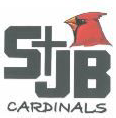 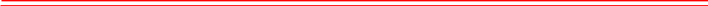 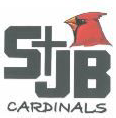 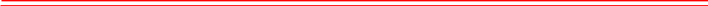 January 8 , 2019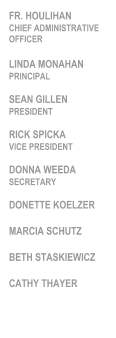 7:00 PMSchool Library Regular MeetingMINUTESIn attendance were: Linda Monahan, Fr. Houlihan, Cathy Thayer, Sean Gillen, Rick Spicka, Deb Walton, Donna Weeda, Beth StaskiewiczAbsent: Marcia Schutz, Donette KoelzerPresident Sean Gillen called the meeting to order at 7:00 P.M.Opening Prayer by Sean GillenCAO ReportFather reported on the possibility of a tuition assistance program that would be incorporate all of the Lincoln Diocese.  We will learn more about this by the next meetingPrincipal’s ReportIssues with lights outside.  An electrical issue being worked onWine Event now moved to 2/9/2019Carla Ksiazek will be retiring at the end of this school year.  Mary Tilson will be the replacement for that positionLetter of intent for the teachers will be going out soonPreschool registration 3/1 there are 24 spotsCatholic Schools kickoff pot luck 1/27/2019New BusinessGym Usage and fees.  Sean, Beth and Linda will attend the next Parish Council meeting to discuss standardizing the use request and dollar amount to be charged with that group.  Rick will get information to Linda on the software being used by other parishes to help with this process.Sean discussed the “Rebranding” of the Strategic Plan.  We are all to give some thought to what that would look like and either bring those thoughts to the next meeting or send him an email prior to the meeting.The pillars will also be reevaluated.   That will be part of the rework of the strategic plan.AnnouncementsNext Meeting February 12, at 7:00 p.m.Closing Prayer by Fr. HoulihanAdjournment